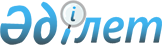 Райымбек аудандық мәслихатының 2019 жылғы 25 желтоқсандағы № 63-302 "Райымбек ауданының 2020-2022 жылдарға арналған бюджеті туралы" шешіміне өзгерістер енгізу туралыАлматы облысы Райымбек аудандық мәслихатының 2020 жылғы 9 желтоқсандағы № 79-371 шешімі. Алматы облысы Әділет департаментінде 2020 жылы 10 желтоқсанда № 5797 болып тіркелді
      2008 жылғы 4 желтоқсандағы Қазақстан Республикасының Бюджет кодексінің 106-бабының 4-тармағына, "Қазақстан Республикасындағы жергілікті мемлекеттік басқару және өзін-өзі басқару туралы" 2001 жылғы 23 қаңтардағы Қазақстан Республикасы Заңының 6-бабының 1-тармағының 1) тармақшасына сәйкес, Райымбек аудандық мәслихаты ШЕШІМ ҚАБЫЛДАДЫ:
      1. Райымбек аудандық мәслихатының "Райымбек ауданының 2020-2022 жылдарға арналған бюджеті туралы" 2019 жылғы 25 желтоқсандағы № 63-302 (Нормативтік құқықтық актілерді мемлекеттік тіркеу тізілімінде № 5397 тіркелген, 2020 жылдың 14 қаңтарында Қазақстан Республикасы нормативтік құқықтық актілерінің эталондық бақылау банкінде жарияланған) шешіміне келесі өзгерістер енгізілсін:
      көрсетілген шешімнің 1-тармағы жаңа редакцияда баяндалсын:
      "1. 2020-2022 жылдарға арналған аудандық бюджет тиісінше осы шешімнің 1, 2, 3-қосымшаларына сәйкес, оның ішінде 2020 жылға келесі көлемдерде бекітілсін:
      1) кірістер 11 374 857 мың теңге, оның ішінде:
      салықтық түсімдер 303 871 мың теңге; 
      салықтық емес түсімдер 3 428 мың теңге;
      негізгі капиталды сатудан түскен түсімдер 252 мың теңге;
      трансферттер түсімі 11 067 306 мың теңге, оның ішінде:
      төмен тұрған мемлекеттiк басқару органдарынан трансферттер 9 мың теңге, оның ішінде:
      нысаналы пайдаланылмаған (толық пайдаланылмаған) трансферттерді қайтару 9 мың теңге;
      мемлекеттік басқарудың жоғары тұрған органдарынан түсетін трансферттер 11 067 297 мың теңге, оның ішінде:
      ағымдағы нысаналы трансферттер 3 658 816 мың теңге;
      нысаналы даму трансферттері 2 449 494 мың теңге;
      субвенциялар 4 958 987 мың теңге;
      2) шығындар 13 102 155 мың теңге;
      3) таза бюджеттік кредиттеу 179 438 мың теңге, оның ішінде:
      бюджеттік кредиттер 228 081 мың теңге;
      бюджеттік кредиттерді өтеу 48 643 мың теңге;
      4) қаржы активтерімен операциялар бойынша сальдо 0 теңге;
      5) бюджет тапшылығы (профициті) (-) 1 906 736 мың теңге;
      6) бюджет тапшылығын қаржыландыру (профицитін пайдалану) 1 906 736 мың теңге.".
      2. Көрсетілген шешімнің 1-қосымшасы осы шешімнің қосымшасына сәйкес жаңа редакцияда баяндалсын.
      3. Осы шешімнің орындалуын бақылау Райымбек аудандық мәслихаттың "Жергілікті өзін-өзі басқару, әлеуметтік және экономикалық даму, бюджет, сауда, тұрмыстық қызмет көрсету, шағын және орта кәсіпкерлікті дамыту, туризм жөніндегі" тұрақты комиссиясына жүктелсін.
      4. Осы шешім 2020 жылдың 1 қаңтарынан бастап қолданысқа енгізіледі. 2020 жылға арналған аудандық бюджет
					© 2012. Қазақстан Республикасы Әділет министрлігінің «Қазақстан Республикасының Заңнама және құқықтық ақпарат институты» ШЖҚ РМК
				
      Райымбек аудандық мәслихатының

      сессия төрағасы

С. Мусирбаев

      Райымбек аудандық мәслихатының

      хатшысы

Е. Кудабаев
Райымбек аудандық мәслихатының 2020 жылғы 9 желтоқсандағы № 79-371 шешіміне қосымшаРайымбек аудандық мәслихатының 2019 жылғы "25" желтоқсандағы № 63-302 шешіміне 1-қосымша
Санаты
Санаты
Санаты
Санаты
Сомасы 

(мың теңге)
Сынып
Сынып
Сынып
Сомасы 

(мың теңге)
Ішкі сынып
Ішкі сынып
Сомасы 

(мың теңге)
Атауы
Сомасы 

(мың теңге)
I. Кірістер 
11 374 857
1
Салықтық түсімдер
303 871
01
Табыс салығы
8 844
1
Корпоративтік табыс салығы
8 844
03
Әлеуметтiк салық 
249 702
1
Әлеуметтiк салық 
249 702
04
Меншiкке салынатын салықтар
21 727
1
Мүлiкке салынатын салықтар
16 877
5
Бірыңғай жер салығы
4 850
05
Тауарларға, жұмыстарға және қызметтер көрсетуге салынатын iшкi салықтар
21 709
2
Акциздер
1 654
3
Табиғи және басқа ресурстарды пайдаланғаны үшiн түсетiн түсiмдер
18 438
4
Кәсiпкерлiк және кәсiби қызметтi жүргiзгенi үшiн алынатын алым
1 617
08
Заңдық мәнді іс-әрекеттерді жасағаны үшін және (немесе) оған уәкілеттігі бар мемлекеттік органдар немесе лауазымды адамдар құжаттар бергені үшін алынатын міндетті төлемдер
1 889
1
Мемлекеттік баж
1 889
2
Салықтық емес түсiмдер
3 428
01
Мемлекеттік меншіктен түсетін кірістер
2 527
5
Мемлекет меншігіндегі мүлікті жалға беруден түсетін кірістер
2 466
7
Мемлекеттік бюджеттен берілген кредиттер бойынша сыйақылар
61
04
Мемлекеттік бюджеттен қаржыландырылатын, сондай-ақ Қазақстан Республикасы Ұлттық Банкінің бюджетінен (шығыстар сметасынан) қамтылатын және қаржыландырылатын мемлекеттік мекемелер салатын айыппұлдар, өсімпұлдар, санкциялар, өндіріп алулар
55
1
Мұнай секторы ұйымдарынан және Жәбірленушілерге өтемақы қорына түсетін түсімдерді қоспағанда, мемлекеттік бюджеттен қаржыландырылатын, сондай-ақ Қазақстан Республикасы Ұлттық Банкінің бюджетінен (шығыстар сметасынан) қамтылатын және қаржыландырылатын мемлекеттік мекемелер салатын айыппұлдар, өсімпұлдар, санкциялар, өндіріп алулар
55
06
Басқа да салықтық емес түсімдер
846
1
Басқа да салықтық емес түсімдер
846
3
Негізгі капиталды сатудан түсетін түсімдер
252
03
Жерді және материалдық емес активтерді сату
252
1
Жерді сату
252
4
Трансферттердің түсімдері
11 067 306
01
Төмен тұрған мемлекеттік басқару органдарынан трансферттер
9
3
Аудандық маңызы бар қалалардың, ауылдардың, кенттердің, аулдық округтардың бюджеттерінен трансферттер
9
02
Мемлекеттік басқарудың жоғары тұрған органдарынан түсетін трансферттер
11 067 297
2
Облыстық бюджеттен түсетiн трансферттер
11 067 297
Функционалдық топ
Функционалдық топ
Функционалдық топ
Функционалдық топ
Функционалдық топ
Сомасы (мың теңге)
Кіші функция
Кіші функция
Кіші функция
Кіші функция
Сомасы (мың теңге)
Бюджеттік бағдарлама әкімшісі
Бюджеттік бағдарлама әкімшісі
Бюджеттік бағдарлама әкімшісі
Сомасы (мың теңге)
Бағдарлама
Бағдарлама
Сомасы (мың теңге)
Атауы
Сомасы (мың теңге)
II. Шығындар
13 102 155
01
Жалпы сипаттағы мемлекеттiк қызметтер
223 707
1
Мемлекеттiк басқарудың жалпы функцияларын орындайтын өкiлдi, атқарушы және басқа органдар
179 101
112
Аудан (облыстық маңызы бар қала) мәслихатының аппараты
23 602
001
Аудан(облыстық маңызы бар қала) мәслихатының қызметін қамтамасыз ету жөніндегі қызметтер
23 414
003
Мемлекеттік органның күрделі шығыстары
188
122
Аудан (облыстық маңызы бар қала) әкiмінің аппараты
155 499
001
Аудан (облыстық маңызы бар қала) әкiмінің қызметін қамтамасыз ету жөніндегі қызметтер
118 793
003
Мемлекеттік органның күрделі шығыстары
3 540
113
Төменгі тұрған бюджеттерге берілетін нысаналы ағымдағы трансферттер
33 166
2
Қаржылық қызмет
22 984
452
Ауданның (облыстық маңызы бар қаланың) қаржы бөлімі
22 984
001
Ауданның (облыстық маңызы бар қаланың) бюджетін орындау және коммуналдық меншігін басқару саласындағы мемлекеттік саясатты іске асыру жөніндегі қызметтер
19 459
003
Салық салу мақсатында мүлікті бағалауды жүргізу
367
010
Жекешелендіру, коммуналдық меншікті басқару, жекешелендіруден кейінгі қызмет және осыған байланысты дауларды реттеу
2 090
018
Мемлекеттік органның күрделі шығыстары
1068
5
Жоспарлау және статистикалық қызмет
21 622
453
Ауданның (облыстық маңызы бар қаланың) экономика және бюджеттік жоспарлау бөлімі
21 622
001
Экономикалық саясатты, мемлекеттік жоспарлау жүйесін қалыптастыру және дамыту саласындағы мемлекеттік саясатты іске асыру жөніндегі қызметтер
20 934
004
Мемлекеттік органның күрделі шығыстары
688
02
Қорғаныс
43 147
1
Әскери мұқтаждар
2 827
122
Аудан (облыстық маңызы бар қала) әкiмінің аппараты
2 827
005
Жалпыға бірдей әскери міндетті атқару шеңберіндегі іс-шаралар
2 827
2
Төтенше жағдайлар жөніндегі жұмыстарды ұйымдастыру
40 320
122
Аудан (облыстық маңызы бар қала) әкiмінің аппараты
40 320
007
Аудандық ( қалалық) ауқымдағы дала өрттерінің, сондай-ақ мемлекеттік өртке қарсы қызмет органдары құрылмаған елді мекендерде өрттердің алдын алу және оларды сөндіру жөніндегі іс-шаралар
40 320
03
Қоғамдық тәртіп, қауіпсіздік, құқықтық, сот, қылмыстық-атқару қызметі
660
9
Қоғамдық тәртіп және қауіпсіздік саласындағы басқа да қызметтер
660
485
Ауданның ( облыстық маңызы бар қаланың ) жолаушылар көлігі және автомобиль жолдары бөлімі
660
021
Елді мекендерде жол қозғалысы қауіпсіздігін қамтамасыз ету
660
04
Бiлiм беру
6 680 799
1
Мектепке дейiнгi тәрбиелеу және оқыту
163 805
464
Ауданның (облыстық маңызы бар қаланың) білім бөлімі
163 805
040
Мектепке дейінгі білім беру ұйымдарында мемлекеттік білім беру тапсырысын іске асыруға
163 805
2
Бастауыш, негізгі орта және жалпы орта білім беру
4 094 716
464
Ауданның (облыстық маңызы бар қаланың) білім бөлімі
3 990 148
003
Жалпы білім беру
3 876 602
006
Балаларға қосымша білім беру
113 546
465
Ауданның (облыстық маңызы бар қаланың) дене шынықтыру және спорт бөлімі
104 468
017
Балалар мен жасөспірімдерге спорт бойынша қосымша білім беру
104 468
467
Ауданның (облыстық маңызы бар қаланың) құрылыс бөлімі
100
024
Бастауыш, негізгі орта және жалпы орта білім беру объектілерін салу және реконструкциялау
100
4
Техникалық және кәсіптік, орта білімнен кейінгі білім беру
45 830
464
Ауданның (облыстық маңызы бар қаланың) білім бөлімі
45 830
018
Кәсіптік оқытуды ұйымдастыру
45 830
9
Білім беру саласындағы өзге де қызметтер
2 376 448
464
Ауданның (облыстық маңызы бар қаланың) білім бөлімі
2 376 448
001
Жергілікті деңгейде білім беру саласындағы мемлекеттік саясатты іске асыру жөніндегі қызметтер
14 981
004
Ауданның (облыстық маңызы бар қаланың) мемлекеттік білім беру мекемелерінде білім беру жүйесін ақпараттандыру
11 500
005
Ауданның (облыстық маңызы бар қаланың) мемлекеттік білім беру мекемелер үшін оқулықтар мен оқу-әдiстемелiк кешендерді сатып алу және жеткізу
51 880
012
Мемлекеттік органның күрделі шығыстары
320
015
Жетім баланы (жетім балаларды) және ата-аналарының қамқорынсыз қалған баланы (балаларды) күтіп-ұстауға қамқоршыларға (қорғаншыларға) ай сайынға ақшалай қаражат төлемі
7 102
067
Ведомстволық бағыныстағы мемлекеттік мекемелерінің және ұйымдарының күрделі шығыстары
2 098 777
113
Төменгі тұрған бюджеттерге берілетін нысаналы ағымдағы трансферттер
191 888
06
Әлеуметтік көмек және әлеуметтiк қамсыздандыру
616 263
1
Әлеуметтiк қамсыздандыру
219 703
451
Ауданның (облыстық маңызы бар қаланың) жұмыспен қамту және әлеуметтік бағдарламалар бөлімі
218 030
005
Мемлекеттік атаулы әлеуметтік көмек
218 030
464
Ауданның (облыстық маңызы бар қаланың) білім бөлімі
1 673
030
Патронат тәрбиешілерге берілген баланы (балаларды) асырап бағу
1 673
2
Әлеуметтік көмек
348 227
451
Ауданның (облыстық маңызы бар қаланың) жұмыспен қамту және әлеуметтік бағдарламалар бөлімі
348 227
002
Жұмыспен қамту бағдарламасы
214 629
004
Ауылдық жерлерде тұратын денсаулық сақтау, білім беру, әлеуметтік қамтамасыз ету, мәдениет, спорт және ветеринар мамандарына отын сатып алуға Қазақстан Республикасының заңнамасына сәйкес әлеуметтік көмек көрсету
22 955
006
Тұрғын үйге көмек көрсету
1 375
007
Жергілікті өкілетті органдардың шешімі бойынша мұқтаж азаматтардың жекелеген топтарына әлеуметтік көмек
10 979
010
Үйден тәрбиеленіп оқытылатын мүгедек балаларды материалдық қамтамасыз ету
1 708
014
Мұқтаж азаматтарға үйде әлеуметтік көмек көрсету
34 925
017
Оңалтудың жеке бағдарламасына сәйкес мұқтаж мүгедектердi мiндеттi гигиеналық құралдармен қамтамасыз ету, қозғалуға қиындығы бар бірінші топтағы мүгедектерге жеке көмекшінің және есту бойынша мүгедектерге қолмен көрсететiн тіл маманының қызметтерін ұсыну
18 799
023
Жұмыспен қамту орталықтарының қызметін қамтамасыз ету
42 857
9
Әлеуметтік көмек және әлеуметтік қамтамасыз ету салаларындағы өзге де қызметтер
48 333
451
Ауданның (облыстық маңызы бар қаланың) жұмыспен қамту және әлеуметтік бағдарламалар бөлімі
48 333
001
Жергілікті деңгейде халық үшін әлеуметтік бағдарламаларды жұмыспен қамтуды қамтамасыз етуді іске асыру саласындағы мемлекеттік саясатты іске асыру жөніндегі қызметтер
22 677
011
Жәрдемақыларды және басқа да әлеуметтік төлемдерді есептеу, төлеу мен жеткізу бойынша қызметтерге ақы төлеу
9 524
021
Мемлекеттік органның күрделі шығыстары
320
050
Қазақстан Республикасында мүгедектердің құқықтарын қамтамасыз етуге және өмір сүру сапасын жақсарту 
4 052
067
Ведомстволық бағыныстағы мемлекеттік мекемелер мен ұйымдардың күрделі шығыстары
11 760
07
Тұрғын үй-коммуналдық шаруашылық
3 929 449
1
Тұрғын үй шаруашылығы
2 822 963
467
Ауданның (облыстық маңызы бар қаланың) құрылыс бөлімі
2 430 188
003
Коммуналдық тұрғын үй қорының тұрғын үйін жобалау және (немесе) салу, реконструкциялау
1 566 387
004
Инженерлік коммуникациялық инфрақұрылымды жобалау, дамыту және (немесе) жайластыру
863 801
487
Ауданның (облыстық маңызы бар қаланың) тұрғын үй-коммуналдық шаруашылығы және тұрғын үй инспекциясы бөлімі 
392 775
001
Тұрғын үй-коммуналдық шаруашылық және тұрғын үй қоры саласында жергілікті деңгейде мемлекеттік саясатты іске асыру бойынша қызметтер
13 075
003
Мемлекеттік органның күрделі шығыстары
997
006
Азаматтардың жекелеген санаттарын тұрғын үймен қамтамасыз ету
15 885
070
Қазақстан Республикасында төтенше жағдай режимінде коммуналдық қызметтерге ақы төлеу бойынша халықтың төлемдерін өтеу
55950
007
Авариялық және ескiрген тұрғын үйлердi бұзу
11 323
098
Коммуналдық тұрғын үй қорының тұрғын үйлерін сатып алу 
7 785
113
Төменгі тұрған бюджеттерге берілетін нысаналы ағымдағы трансферттер
287 760
2
Коммуналдық шаруашылық
734 665
487
Ауданның (облыстық маңызы бар қаланың) тұрғын үй-коммуналдық шаруашылығы және тұрғын үй инспекциясы бөлімі 
734 665
016
Сумен жабдықтау және су бұру жүйесінің жұмыс істеуі
14 511
058
Ауылдық елді мекендердегі сумен жабдықтау және су бұру жүйелерін дамыту
720 154
3
Елді-мекендерді көркейту
371 821
487
Ауданның (облыстық маңызы бар қаланың) тұрғын үй-коммуналдық шаруашылық және тұрғын үй инспекциясы бөлімі
371 821
025
Елдi мекендердегі көшелердi жарықтандыру
294 274
030
Елді мекендерді абаттандыру және көгалдандыру
77 547
08
Мәдениет, спорт, туризм және ақпараттық кеңістiк
290 548
1
Мәдениет саласындағы қызмет
185 278
455
Ауданның (облыстық маңызы бар қаланың) мәдениет және тілдерді дамыту бөлімі
133 278
003
Мәдени-демалыс жұмысын қолдау
133 278
467
Ауданның (облыстық маңызы бар қаланың) құрылыс бөлімі
52 000
011
Мәдениет объектілерін дамыту
52 000
2
Спорт
13 918
465
Ауданның (облыстық маңызы бар қаланың) дене шынықтыру және спорт бөлімі
13 918
001
Жергілікті деңгейде дене шынықтыру және спорт саласындағы мемлекеттік саясатты іске асыру жөніндегі қызметтер
10 577
004
Мемлекеттік органның күрделі шығыстары
320
006
Аудандық (облыстық маңызы бар қалалық) деңгейде спорттық жарыстар өткiзу
3 021
3
Ақпараттық кеңiстiк
70 309
455
Ауданның (облыстық маңызы бар қаланың) мәдениет және тілдерді дамыту бөлімі
53 109
006
Аудандық (қалалық) кітапханалардың жұмыс істеуі 
52 074
007
Мемлекеттік тілді және Қазақстан халықтарының басқа да тілдерін дамыту
1 035
456
Ауданның (облыстық маңызы бар қаланың) ішкі саясат бөлімі
17 200
002
Мемлекеттік ақпараттық саясат жүргізу жөніндегі қызметтер
17 200
9
Мәдениет, спорт, туризм және ақпараттық кеңістікті ұйымдастыру жөніндегі өзге де қызметтер
21 043
455
Ауданның (облыстық маңызы бар қаланың) мәдениет және тілдерді дамыту бөлімі
7 443
001
Жергілікті деңгейде тілдерді және мәдениетті дамыту саласындағы мемлекеттік саясатты іске асыру жөніндегі қызметтер
7 123
010
Мемлекеттік органның күрделі шығыстары
320
456
Ауданның (облыстық маңызы бар қаланың) ішкі саясат бөлімі
13 600
001
Жергілікті деңгейде ақпарат, мемлекеттілікті нығайту және азаматтардың әлеуметтік сенімділігін қалыптастыру саласындағы мемлекеттік саясатты іске асыру жөніндегі қызметтер
13 280
006
Мемлекеттік органның күрделі шығыстары
320
10
Ауыл, су, орман, балық шаруашылығы, ерекше қорғалатын табиғи аумақтар, қоршаған ортаны және жануарлар дүниесін қорғау, жер қатынастары
118 617
1
Ауыл шаруашылығы
19 258
462
Ауданның (облыстық маңызы бар қаланың) ауыл шаруашылығы бөлімі
17 270
001
Жергілікті деңгейде ауыл шаруашылығы саласындағы мемлекеттік саясатты іске асыру жөніндегі қызметтер
16 950
006
Мемлекеттік органның күрделі шығыстары
320
473
Ауданның (облыстық маңызы бар қаланың) ветеринария бөлімі
1 988
001
Жергілікті деңгейде ветеринария саласындағы мемлекеттік саясатты іске асыру жөніндегі қызметтер
1 988
6
Жер қатынастары
56 556
463
Ауданның (облыстық маңызы бар қаланың) жер қатынастары бөлімі
56 556
001
Аудан (облыстық маңызы бар қала) аумағында жер қатынастарын реттеу саласындағы мемлекеттік саясатты іске асыру жөніндегі қызметтер
12 302
004
Жердi аймақтарға бөлу жөнiндегi жұмыстарды ұйымдастыру
27719
006
Аудандардың, облыстық маңызы бар, аудандық маңызы бар қалалардың, кенттердiң, ауылдардың, ауылдық округтердiң шекарасын белгiлеу кезiнде жүргiзiлетiн жерге орналастыру
16 215
007
Мемлекеттік органның күрделі шығыстары
320
9
Ауыл, су, орман, балық шаруашылығы және қоршаған ортаны қорғау мен жер қатынастары саласындағы басқа да қызметтер
42 803
453
Ауданның (облыстық маңызы бар қаланың) экономика және бюджеттік жоспарлау бөлімі 
42 803
099
Мамандардың әлеуметтік көмек көрсетуі жөніндегі шараларды іске асыру
42 803
11
Өнеркәсіп, сәулет, қала құрылысы және құрылыс қызметі
21 485
2
Сәулет, қала құрылысы және құрылыс қызметі
21 485
467
Ауданның (облыстық маңызы бар қаланың) құрылыс бөлімі
11 585
001
Жергілікті деңгейде құрылыс саласындағы мемлекеттік саясатты іске асыру жөніндегі қызметтер
11 265
017
Мемлекеттік органның күрделі шығыстары
320
468
Ауданның (облыстық маңызы бар қаланың) сәулет және қала құрылысы бөлімі
9 900
001
Жергілікті деңгейде сәулет және қала құрылысы саласындағы мемлекеттік саясатты іске асыру жөніндегі қызметтер
9 580
004
Мемлекеттік органның күрделі шығыстары
320
12
Көлiк және коммуникация
803 795
1
Автомобиль көлiгi
795 286
485
Ауданның (облыстық маңызы бар қаланың) жолаушылар көлігі және автомобиль жолдары бөлімі
795 286
023
Автомобиль жолдарының жұмыс істеуін қамтамасыз ету
111 765
045
Аудандық маңызы бар автомобиль жолдарын және елді-мекендердің көшелерін күрделі және орташа жөндеу
683 521
9
Көлік және коммуникациялар саласындағы басқа да қызметтер
8 509
485
Ауданның (облыстық маңызы бар қаланың) жолаушылар көлігі және автомобиль жолдары бөлімі
8 509
001
Жергілікті деңгейде жолаушылар көлігі және автомобиль жолдары саласындағы мемлекеттік саясатты іске асыру жөніндегі қызметтер
8 071
003
Мемлекеттік органның күрделі шығыстары
320
113
Төменгі тұрған бюджеттерге берілетін нысаналы ағымдағы трансферттер
118
13
Басқалар
26 716
3
Кәсіпкерлік қызметті қолдау және бәсекелестікті қорғау
8 091
469
Ауданның (облыстық маңызы бар қаланың) кәсіпкерлік бөлімі 
8 091
001
Жергілікті деңгейде кәсіпкерлікті дамыту саласындағы мемлекеттік саясатты іске асыру жөніндегі қызметтер
7 771
004
Мемлекеттік органның күрделі шығыстары
320
9
Басқалар
18 625
452
Ауданның (облыстық маңызы бар қаланың) қаржы бөлімі 
18 625
012
Ауданның (облыстық маңызы бар қаланың) жергілікті атқарушы органының резерві
18 625
14
Борышқа қызмет көрсету
61
1
Борышқа қызмет көрсету
61
452
Ауданның (облыстық маңызы бар қаланың) қаржы бөлімі
61
013
Жергілікті атқарушы органдардың облыстық бюджеттен қарыздар бойынша сыйақылар мен өзге де төлемдерді төлеу бойынша борышына қызмет көрсету
61
15
Трансферттер
346 908
1
Трансферттер
346 908
452
Ауданның (облыстық маңызы бар қаланың) қаржы бөлімі 
346 908
006
Пайдаланылмаған (толық пайдаланылмаған) нысаналы трансферттерді қайтару
2 648
024
Заңнаманы өзгертуге байланысты жоғары тұрған бюджеттің шығындарын өтеуге төменгі тұрған бюджеттен ағымдағы нысаналы трансферттер
28 751
038
Субвенциялар 
315 509
III. Таза бюджеттік кредит беру
179 438
Бюджеттік кредиттер
228 081
10
Ауыл, су, орман, балық шаруашылығы, ерекше қорғалатын табиғи аумақтар, қоршаған ортаны және жануарлар дүниесін қорғау, жер қатынастары
228 081
9
Ауыл, су, орман, балық шаруашылығы және қоршаған ортаны қорғау мен жер қатынастары саласындағы басқа да қызметтер
228 081
453
Ауданның (облыстық маңызы бар қаланың) экономика және бюджеттік жоспарлау бөлімі 
228 081
006
Мамандарды әлеуметтік қолдау шараларын іске асыру үшін бюджеттік кредиттер
228 081
Санаты
Санаты
Санаты
Санаты
Сомасы 

(мың теңге)
Сынып
Сынып
Сынып
Сомасы 

(мың теңге)
Ішкі сынып
Ішкі сынып
Сомасы 

(мың теңге)
Атауы
Сомасы 

(мың теңге)
Бюджеттік кредиттерді өтеу
48 643
5
Бюджеттік кредиттерді өтеу
48 643
01
Бюджеттік кредиттерді өтеу
48 643
1
Мемлекеттік бюджеттен берілген бюджеттік кредиттерді өтеу
48 643
Функционалдық топ
Функционалдық топ
Функционалдық топ
Функционалдық топ
Функционалдық топ
Сомасы 

(мың теңге)
Кіші функция
Кіші функция
Кіші функция
Кіші функция
Сомасы 

(мың теңге)
Бюджеттік бағдарламалардың әкімшісі
Бюджеттік бағдарламалардың әкімшісі
Бюджеттік бағдарламалардың әкімшісі
Сомасы 

(мың теңге)
Бағдарлама
Бағдарлама
Сомасы 

(мың теңге)
Атауы
Қаржы активтерімен операциялар бойынша сальдо
0
Қаржы активтерін сатып алу
0
Санаты
Санаты
Санаты
Санаты
Сомасы 

(мың теңге)
Сынып
Сынып
Сынып
Сомасы 

(мың теңге)
Ішкі сынып
Ішкі сынып
Сомасы 

(мың теңге)
Атауы
Сомасы 

(мың теңге)
Мемлекеттің қаржы активтерін сатудан түсетін түсімдер
0
Санаты
Санаты
Санаты
Санаты
Сомасы 

(мың теңге)
Сынып
Сынып
Сынып
Сомасы 

(мың теңге)
Ішкі сынып
Ішкі сынып
Сомасы 

(мың теңге)
Атауы
Сомасы 

(мың теңге)
V. Бюджет тапшылығы (профициті)
-1 906 736
VI. Бюджет тапшылығын қаржыландыру (профицитін пайдалану)
 1 906 736
7
Қарыздар түсімі
1 938 233
01
Мемлекеттік ішкі қарыздар
1 938 233
2
Қарыз алу келісім - шарттары
1 938 233
8
Бюджет қаражатының пайдаланылатын қалдықтары
17 146
01
Бюджет қаражаты қалдықтары
17 146
1
Бюджет қаражатының бос қалдықтары
17 146
Функционалдық топ
Функционалдық топ
Функционалдық топ
Функционалдық топ
Функционалдық топ
Сомасы (мың теңге)
Кіші функция
Кіші функция
Кіші функция
Кіші функция
Сомасы (мың теңге)
Бюджеттік бағдарлама әкімшісі
Бюджеттік бағдарлама әкімшісі
Бюджеттік бағдарлама әкімшісі
Сомасы (мың теңге)
Бағдарлама
Бағдарлама
Сомасы (мың теңге)
Атауы
Сомасы (мың теңге)
16
Қарыздарды өтеу
48 643
1
Қарыздарды өтеу
48 643
452
Ауданның (облыстық маңызы бар қаланың) қаржы бөлімі
48 643
008
Жергілікті атқарушы органның жоғары тұрған бюджет алдындағы борышын өтеу
48 643